Má minuta „ticha“ – líčeníPokynyVezmi si papír a tužku a sedni si na své oblíbené/volné  místo v domě/bytě.Nařiď si budík na 1 minutu.Zavři oči, poslouchej. Snaž se všechny zvuky zapamatovat.Namaluj si časovou osu 60s a snaž se do ní zanést v bodech všechny zvuky, které jsi slyšel/a.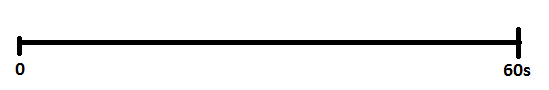 Pojmenuj dané body básnickými prostředky – personifikace, metafora, metonymie, přirovnání – použij Google, pokud si již nepamatuješ tyto termíny.Napiš své líčení Má minuta ticha.Vyfoť a pošli celou práci na email.